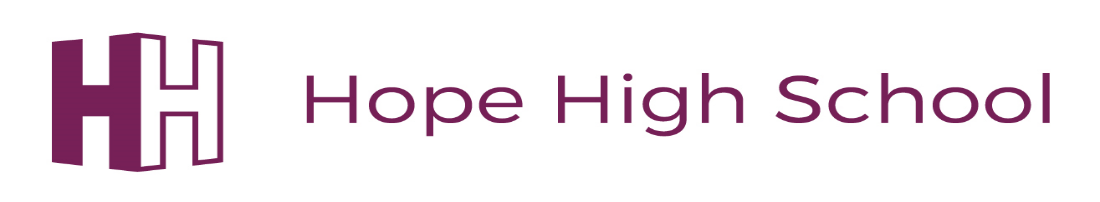 Pupil PremiumApril 2017-2018Pupil Premium is a grant that is aimed at supporting pupils on free school meals. National data consistently reveals that pupils receiving free school meals, as a group, have lower attainment and make slower progress than pupils who do not receive free school meals (FSM)In order to change this and ensure pupils of all groups have similar attainment and progress levels the Government has given a grant to each school to provide additional support for pupils eligible for free school meals.This year the allocation is (indicated at) £35,754The Pupil Premium is additional funding for publicly funded schools in England to raise the attainment of disadvantaged pupils and close the gap between them and their peers.Barriers to learning at Hope High School:Pupil interest in reading is low and this affects academic development throughout the school; reading ages are predominantly low and this affects literacy skills for the individual.Facilitate 1:1 or small group work to engage pupils in reading.Reading needs to have a higher profile across the school to promote pupil engagementIt is proven that improving reading skills; understanding texts, improving vocabulary and developing reading for pleasure will improve literacy skills in the individual and therefore increase their chances of academic success.Evaluating impactObjectiveActionsCostImpact/ OutcomeDevelop pupil interest in readingPurchase the reading programme, Accelerated Reader to improve pupils' reading ages across the school. To close the gap between PP and non PP pupils across the whole school. Training for VG and LOKPupils to become confident readers in line with their chronological age.Pupils become interested in reading for pleasure.Accelerated Reader£1,618 Pupils will engage with reading more in school and make progress with their reading and comprehension skills.Some pupils will discover enjoyment in reading for pleasure.Engage staff member in 1:1 and/ or small group workVG (TA3) to deliver 1:1 reading sessions and conduct the tests with pupils.Track PP progressSmall group sessions to develop confidence/ enjoyment in readingEquip Learning Resource Centre with Accelerated Reader promotional materials and monitoring system.TA3 cost£18,874Pupils are engaging positively in the reading programme. Pupils enjoy the 1:1 provision and actively seek out opportunities to go in there and read independently.Promote reading throughout the schoolAccelerated Reader to become established on the timetable with each class.Teacher (LOK) works with TA3 (VG) in Learning Resource Centre; supporting/ directing and leading the AR reading programme.Track progress every term and analyse data.SLT/ Teacher time£15,262LOK has established AR and reading as a settled part of the timetable. Pupils enjoy the lesson and read in responseTotal£35,754End of term impactBy whomHowSummary of progressAutumnDH/ LOK/ VGMonitor pupil engagement in reading.Monitor 1:1 reading sessions Monitor Accelerated Reading dataAll pupils are timetabled with short 1:1 reading sessions in class or in the Learning Resource Centre. Pupils each have their own reading book in school. Also each pupil was given their own reading book as a Christmas present from school for them to read at home/ encourage home reading.Accelerated Reader progress: Autumn Term 17; there has been a significant increase in reading levels among some of the PP group 14 pupils):-zero progress - 5-1-11 months progress- 5–12-18 months progress - 2-18-37 months progress - 2SpringDHMonitor pupil engagement in reading.Monitor 1:1 reading sessions Monitor Accelerated Reading dataSummerDH